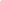 
Luciafeiringen er en skikk innført fra Sverige, der det foregår slik:

Man har luciafest på dagis och i skolan. På jobbet brukar man fira Lucia med glögg.

Ofta äter man pepparkakor och lussekatter eller saffransbullar som de också kallas.

Många firar också Lucia hemma. Kanske kommer barnen tidigt på morgonen och ger de vuxna kaffe innan de har stigit upp ur sängen.

Den svenske tradisjonen tok seg opp igjen på 1930-tallet, etter at Stockholms Dagblad arrangerte luciakåring og luciaopptog i 1927.

Aviser over hele Sverige fulgte eksemplet og fikk kåret stedets Lucia i «missekonkurranser».

Etter hvert er opptogene også utvidet med «stjernegutter» i spisse hatter.

Luciasangen er en italiensk folkesang om en fiskerlandsby med navnet Santa Lucia. A. Rosén skrev ny svensk tekst.

I Norge har den svenske lucia-skikken fått innpass i barnehager og i småskolen.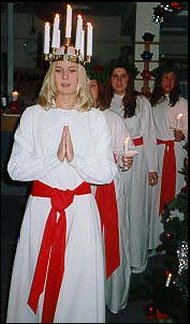 